                                   เอกสารการขออนุญาตสถานที่ผลิตอาหารขั้นตอนการขอ เลขสารบบอาหาร หรือเลข อย.ภาพรวมการใช้งานระบบ e-Submissionเพื่อยื่นคำขอผลิตภัณฑ์อาหาร          เลขรับที่.........................................						                                        วันที่...............................................คำขอตรวจประเมินสถานที่ผลิตและเก็บอาหาร รายละเอียดผู้ยื่นคำขอชื่อ-สกุล........................................................................อายุ.................ปี  สัญชาติ...........................................................บัตรประจำตัวประชาชนเลขที่.........................................................ออกให้ ณ ................................................................กรณีผู้ประกอบกิจการ/ผู้ดำเนินกิจการเป็นชาวต่างชาติให้ระบุหนังสือเดินทาง (Passport) เลขที่..................................................................หมดอายุวันที่.....................................และหนังสืออนุญาตทำงาน (Work permit) เลขที่......................................................หมดอายุวันที่.....................................บ้านเลขที่.................................ตรอก/ซอย.................................................ถนน.............................................................หมู่ที่.................ตำบล/แขวง........................................................อำเภอ/เขต..................................................................จังหวัด............................................โทรศัพท์................................................E-mail........................................................ขอรับบริการตรวจประเมินสถานที่ผลิตและเก็บอาหารในนามของ..................................................................................                     (ชื่อผู้ขอรับการตรวจประเมิน)เลขประจำตัวผู้เสียภาษี ............................................โดยมี เป็น......................................................................................ผู้ดำเนินกิจการ/ผู้มีอำนาจลงนามของนิติบุคคล ณ สถานที่ผลิตชื่อ.................................................................................สถานที่ผลิต และสถานที่เก็บอาหาร (หลัก) รหัสประจำบ้าน................................................................................................................................................................เลขที่.................................ตรอก/ซอย.............................................ถนน.........................................................................หมู่ที่.................ตำบล/แขวง........................................................อำเภอ/เขต..................................................................จังหวัด...............................................โทรศัพท์......................................................โทรสาร...............................................พิกัดที่ตั้ง....ละติจูดที่............................................................................................ลองจิจูดที่................................................................................หมายเหตุ : กรณีมีหมายเลขประจำบ้านมากกว่า 1 แห่ง (สถานที่ผลิตเป็นตึกที่มีหลายคูหาติดกัน) โปรดระบุสถานที่ผลิตรอง สถานที่ผลิตรองแห่งที่ 1 (ถ้ามี)รหัสประจำบ้าน................................................................................................................................................................เลขที่.................................ตรอก/ซอย.............................................ถนน.........................................................................หมู่ที่.................ตำบล/แขวง........................................................อำเภอ/เขต..................................................................จังหวัด...............................................โทรศัพท์......................................................โทรสาร...............................................สถานที่ผลิตรองแห่งที่ 2 (ถ้ามี)รหัสประจำบ้าน................................................................................................................................................................เลขที่.................................ตรอก/ซอย.............................................ถนน.........................................................................หมู่ที่.................ตำบล/แขวง........................................................อำเภอ/เขต..................................................................จังหวัด...............................................โทรศัพท์......................................................โทรสาร...............................................สถานที่ผลิตรองแห่งที่ 3 (ถ้ามี)รหัสประจำบ้าน................................................................................................................................................................เลขที่.................................ตรอก/ซอย.............................................ถนน.........................................................................หมู่ที่.................ตำบล/แขวง........................................................อำเภอ/เขต..................................................................จังหวัด...............................................โทรศัพท์......................................................โทรสาร...............................................สถานที่ผลิต...สถานที่ผลิตรองแห่งที่ 4 (ถ้ามี)รหัสประจำบ้าน................................................................................................................................................................เลขที่.................................ตรอก/ซอย.............................................ถนน.........................................................................หมู่ที่.................ตำบล/แขวง........................................................อำเภอ/เขต..................................................................จังหวัด...............................................โทรศัพท์......................................................โทรสาร...............................................สถานที่เก็บอาหาร   โปรดทำเครื่องหมาย   อยู่ในสถานที่เดียวกับสถานที่ผลิตหลักหรือรอง ไม่ต้องระบุข้อมูล ไม่ได้อยู่ในสถานที่เดียวกับสถานที่ผลิตหลัก  โปรดระบุข้อมูลด้านล่างสถานที่เก็บอาหารแห่งที่ 1 (ถ้ามี)รหัสประจำบ้าน................................................................................................................................................................เลขที่.................................ตรอก/ซอย.............................................ถนน.........................................................................หมู่ที่.................ตำบล/แขวง........................................................อำเภอ/เขต..................................................................จังหวัด...............................................โทรศัพท์......................................................โทรสาร...............................................รหัสประจำบ้าน................................................................................................................................................................โทรศัพท์...........................................โทรสาร...............................................E-mail..........................................................พิกัดที่ตั้ง....ละติจูดที่............................................................................................ลองจิจูดที่................................................................................สถานที่เก็บอาหารแห่งที่ 2 (ถ้ามี)รหัสประจำบ้าน................................................................................................................................................................เลขที่.................................ตรอก/ซอย.............................................ถนน.........................................................................หมู่ที่.................ตำบล/แขวง........................................................อำเภอ/เขต..................................................................จังหวัด...............................................โทรศัพท์......................................................โทรสาร...............................................รหัสประจำบ้าน................................................................................................................................................................โทรศัพท์...........................................โทรสาร...............................................E-mail..........................................................2. ประสงค์ที่ขอรับการตรวจประเมิน (สามารถเลือกได้มากกว่า 1 วัตถุประสงค์ หากเป็นการขออนุญาตผลิตอาหาร (ขอใหม่) จะเลือกได้เฉพาะข้อ 2.1 เท่านั้น) 2.1 ขออนุญาตผลิตอาหาร (ขอใหม่) 2.2 ขออนุญาตผลิตอาหารเพิ่มประเภท 2.3 ย้ายสถานที่ผลิต และที่เก็บอาหาร 2.4 เพิ่ม-ลด สถานที่ผลิตอาหาร, เปลี่ยนแปลงแบบแปลนแผนผังและรายการเครื่องจักร 2.5 ยกเลิกกลุ่มประเภทอาหาร ในกรณีที่มีผลกระทบกับการเปลี่ยนแปลงแบบแปลนแผนผังและรายการเครื่องจักร 2.6 ย้ายสถานที่เก็บอาหาร (กรณีสถานที่เก็บไม่ได้อยู่ที่เดียวกับสถานที่ผลิต) 2.7 เพิ่มสถานที่เก็บ (เฉพาะสถานที่เก็บผลิตภัณฑ์สำเร็จรูป) 2.8 แก้ไขเปลี่ยนแปลงห้องเก็บอาหาร 2.9 ต่ออายุใบอนุญาตผลิตอาหาร3. ประเภทอาหาร...3. ประเภทอาหารที่ประสงค์จะขอรับการตรวจประเมิน4. ใช้เครื่องจักร อุปกรณ์การผลิตกำลังแรงม้าเปรียบเทียบรวม แรงม้า........................... คนงาน.........................คน5. คำรับรอง ...5. คำรับรอง  ข้าพเจ้าขอรับรองว่าเอกสารที่แนบมาพร้อมกับคำขอตรวจประเมินสถานที่ผลิตและเก็บอาหาร ถูกต้อง ครบถ้วนทุกประการ (ตามแบบตรวจสอบคำขอและบันทึกข้อบกพร่องกรณีขอตรวจประเมินสถานที่ผลิตและเก็บอาหาร) ข้าพเจ้าขอรับรองว่าจัดส่งเอกสารแบบแปลนแผนผังหรือเอกสารที่เจ้าหน้าที่ร้องขอให้ภายในระยะเวลาที่ตกลงกัน หากไม่สามารถจัดส่งเอกสารได้ครบถ้วนถูกต้องภายในระยะเวลาที่ตกลงกัน ยินยอมให้สำนักงานคณะกรรมการอาหารและยาคืนคำขอ โดยไม่มีการคืนค่าธรรมเนียมที่ได้มีการชำระไว้ก่อนหน้านี้ ข้าพเจ้าขอรับรองว่าจะจัดเตรียมสถานที่ให้พร้อมกับการตรวจประเมินของผู้ตรวจประเมิน ตามกำหนดวันนัดตรวจ หากไม่สามารถจัดเตรียมสถานที่ให้พร้อมภายในระยะเวลาดังกล่าว ยินยอมให้สำนักงานคณะกรรมการอาหารและยาคืนคำขอ โดยไม่มีการคืนค่าธรรมเนียมที่ได้มีการชำระไว้ก่อนหน้านี้ กรณีผลิตอาหารหลายชนิดและมีการใช้สถานที่ เครื่องมือเครื่องจักรหรืออุปกรณ์การผลิตร่วมกัน จะมีมาตรการป้องกันการปนเปื้อนที่เหมาะสมเพิ่มเติม และจะไม่ใช้พื้นที่ เครื่องมือ เครื่องจักรหรืออุปกรณ์การผลิตร่วมกันระหว่างการผลิตอาหารบางประเภทที่ต้องมีมาตรการป้องกันการปนเปื้อนข้างระหว่างสายการผลิตที่เข้มงวด อาทิเช่น การผลิตผลิตภัณฑ์อาหารวัตถุประสงค์พิเศษที่ใช้สำหรับผู้บริโภคเฉพาะกลุ่ม (เด็กทารก ผู้ป่วย สตรีมีครรภ์) ร่วมกับการผลิตอาหารกลุ่มอื่นๆการผลิตผลิตเสริมอาหารที่ใช้ห้อง/บริเวณ หรืออุปกรณ์ เครื่องมือเครื่องจักรที่สัมผัสกับอาหารร่วมกับการผลิตอาหารประเภทอื่น เป็นต้น กรณีที่ขออนุญาตผลิตอาหารในครั้งนี้มิได้เป็นการใช้สารอาหารหรือสารเคมีชนิดใหม่ (Novel Ingredients) ที่ยังไม่ได้กำหนดคุณภาพหรือมาตรฐาน หรือเป็นผลิตภัณฑ์อาหารใหม่ (Novel Food)  หรือเป็นการผลิตอาหารโดยใช้เทคโนโลยีใหม่หรือใช้กรรมวิธีการผลิตที่สำนักงานคณะกรรมการอาหารและยายังไม่เคยมีการพิจารณาอนุญาตกรรมวิธีการผลิตดังกล่าว เนื่องจากยังไม่มีข้อมูลหรือหลักฐานรับรองความปลอดภัยทางวิชาการที่ชัดเจนเพียงพอ        โดยหากผู้ขออนุญาตนั้นประสงค์ที่จะผลิตอาหารตามที่กล่าวมาข้างต้นจะต้องผ่านการประเมินความปลอดภัยโดยผู้เชี่ยวชาญที่สำนักงานคณะกรรมการอาหารและยารับรองหรือผ่านการรับรองโดยคณะอนุกรรมการอาหารที่เกี่ยวข้องมาก่อน (แนบหลักฐาน) ข้าพเจ้าขอรับรองว่าสถานที่ผลิตและเก็บอาหารที่ขอรับการตรวจประเมินจะปฏิบัติให้เป็นไปตามเงื่อนไขที่กฎหมายและผู้อนุญาตกำหนด และขอรับรองว่า เอกสารที่แนบมาพร้อมคำขออนุญาตถูกต้อง ครบถ้วน เป็นไปตามข้อเท็จจริงทุกประการ  ข้าพเจ้ารับทราบแล้วว่า หากมีข้อผิดพลาด ข้อบกพร่อง ไม่เป็นไปตามข้อเท็จจริงที่ได้ยื่นคำขอหรือไม่สอดคล้องตามเงื่อนไขที่กฎหมาย/ผู้อนุญาตกำหนด หรือไม่มีการแก้ไขข้อบกพร่องตามที่เจ้าหน้าที่ผู้ตรวจประเมินได้ให้ข้อสังเกต/แนะนำจากการตรวจประเมิน หรือพบความไม่สอดคล้องในภายหลังนั้น จะไม่สามารถใช้ผลการตรวจประเมินดังกล่าวในการยื่นขออนุญาตได้     ลงชื่อ.......................................................   (........................................................)(ผู้ดำเนินกิจการหรือกรรมการผู้มีอำนาจลงนามของนิติบุคคล) ผู้ยื่นขอตรวจประเมินสถานที่ผลิตและเก็บอาหาร      วันที่..................................................แบบ อ.๑                             คำขออนุญาตตั้งโรงงานผลิตอาหาร                                  --------------------------------------เขียนที่ …………………………………….                                                                         วันที่…….…เดือน……..……พ.ศ……….๑. ข้าพเจ้า……………………………………….……..………………. อายุ…………… ปี สัญชาติ………………………………......……..บัตรประจำตัวประชาชน เลขที่…………..……….……..ออกให้  ณ…………………………………….…..…….อยู่เลขที่…………………………….…ตรอก/ซอย……………….……………ถนน……………………………….....หมู่ที่…………..…….ตำบล/แขวง……………………...……..…..…..……….อำเภอ/เขต………………….……..……..…….จังหวัด……………….………….………….…………โทรศัพท์……….………….……………..….…….…….๒.  ขอรับใบอนุญาตตั้งโรงงานผลิตอาหาร ในนามของ………………………………..…………………….……………………………                                                                                                                                                                      (ชื่อผู้ขออนุญาต)                                                        โดยมี…………………………..……………….……… เป็นผู้ดำเนินกิจการ ณ สถานที่ผลิตชื่อ………………………..……………………….…………….อยู่เลขที่………...……..……ตรอก/ซอย……..…..……………………………….ถนน………….….……….…….……..หมู่ที่……………………………..….ตำบล/แขวง……………………………..……..…….อำเภอ/เขต……………….…….…….……..………จังหวัด……….…………….…………….…………โทรศัพท์………………………..……………..และมีสถานที่เก็บอาหารอยู่เลขที่…………….………..…ตรอก/ซอย…….………………………………ถนน……..……………..………..หมู่ที่…………………ตำบล/แขวง………………...…………….……อำเภอ/เขต……………...……………..……………จังหวัด…………………………………….………………โทรศัพท์………………………..………………..๓.  เพื่อผลิตอาหาร………………………………………………………………………………………...……………………………………………………………………………………………………………………………………………………………………………………………………………………………..………………………………………………………………………………………..………………………………...…………………………………………………………………………………………………………………………………………………………………………………………….…………………………………………….๔.  พร้อมกับคำขอนี้ข้าพเจ้าได้แนบหลักฐานต่าง ๆ มาด้วย คือ(๑)  รายการเครื่องจักร เครื่องมือ พร้อมทั้งอุปกรณ์ที่ใช้ประกอบในการผลิตอาหาร จำนวน ๒ ชุด(๒)  แผนที่แสดงที่ตั้งของโรงงานและสิ่งปลูกสร้างที่อยู่ในบริเวณใกล้เคียง จำนวน ๒ ชุด(๓)  แบบแปลนแผนผังสิ่งปลูกสร้างภายในบริเวณโรงงาน จำนวน ๒ ชุด(๔)  สำเนาหรือรูปถ่ายทะเบียนบ้าน(๕)  สำเนาหรือรูปถ่ายหนังสือรับรองการจดทะเบียน วัตถุประสงค์ และผู้มีอำนาจลงชื่อแทน                          นิติบุคคลผู้ขออนุญาต(๖)  หนังสือแสดงว่าเป็นผู้ได้รับมอบหมายให้ดำเนินกิจการของนิติบุคคลผู้ขออนุญาต(๗)  สำเนาหรือรูปถ่ายใบทะเบียนการค้าหรือใบทะเบียนพาณิชย์(๘)  หนังสือรับรองสัญชาติของนิติบุคคลจากกระทรวงพาณิชย์(ลายมือชื่อ)……………………………………………………………………………. ผู้ยื่นคำขอคำขอรับเลขสถานที่ผลิตอาหารที่ไม่เข้าข่ายโรงงานเขียนที่..............................................................                                     วันที่          เดือน                 พ.ศ.        .1.  ข้าพเจ้า                                                  อายุ                 ปี สัญชาติ                        .บัตรประจำตัวประชาชนเลขที่                                    ออกให้ ณ                                              .อยู่เลขที่                               ตรอก/ซอย                         ถนน                          หมู่ที่            .ตำบล/แขวง                           อำเภอ/เขต                            จังหวัด                                      .โทรศัพท์                                                   โทรสาร                                                           .ขอรับเลขสถานที่ผลิตอาหาร ในนามของ                                                                     .(ชื่อผู้ขออนุญาต)เลขประจำตัวผู้เสียภาษี                                            โดยมี....................................................................                                                  เป็นผู้ดำเนินกิจการ ณ สถานที่ผลิต ชื่อ...............................................................................................................                                                                                    อยู่เลขที่                               ตรอก/ซอย                         ถนน                          หมู่ที่         .ตำบล/แขวง                           อำเภอ/เขต                           จังหวัด                                      .โทรศัพท์                                           โทรสาร                                    และมีสถานที่เก็บอาหารอยู่เลขที่                                  ตรอก/ซอย                      ถนน                         หมู่ที่             .ตำบล/แขวง                           อำเภอ/เขต                            จังหวัด                                      .โทรศัพท์                           โทรสาร                            .2.  อาหารที่ผลิต ณ สถานที่ผลิตนี้ ได้แก่3.  ข้าพเจ้าได้ส่งหลักฐานในการยื่นคำขอรับเลขสถานที่ผลิตอาหาร ดังนี้ 3.1 คำขอรับเลขสถานที่ผลิตอาหารที่ไม่เข้าข่ายโรงงาน (แบบ สบ.1) จำนวน 1 ฉบับ 3.2 กรรมวิธีการผลิต 3.3 รายการเครื่องจักร เครื่องมือ พร้อมทั้งอุปกรณ์ที่ใช้ประกอบในการผลิต รวมทั้งจำนวนคนงาน 3.4 แผนที่แสดงที่ตั้งของสถานที่ผลิตและสิ่งปลูกสร้างที่อยู่ในบริเวณใกล้เคียง 3.5 แบบแปลนแผนผังสิ่งที่ปลูกสร้างภายในบริเวณสถานที่ผลิต 3.6 สำเนาหรือรูปถ่ายทะเบียนบ้าน 3.7 สำเนาหรือรูปถ่ายหนังสือรับรองการจดทะเบียน วัตถุประสงค์ และผู้มีอำนาจลงชื่อแทน            นิติบุคคลผู้ขออนุญาต 3.8 สำเนาหรือรูปถ่ายใบทะเบียนพาณิชย์ 3.9 หนังสือแสดงว่าเป็นผู้ได้รับมอบหมายให้ดำเนินการของนิติบุคคลผู้ขออนุญาต 3.10 หนังสือรับรองสัญชาติของนิติบุคคลจากกระทรวงพาณิชย์ 3.11 อื่นๆ                                                     .-2-แบบ สบ.14.  ขอรับรองว่า4.1  การผลิตอาหารดังกล่าวข้างต้นเป็นไปตาม ประกาศกระทรวงสาธารณสุขว่าด้วยเรื่องวิธีการผลิต เครื่องมือเครื่องใช้ในการผลิต และ    เก็บรักษาอาหาร ประกาศกระทรวงสาธารณสุขว่าด้วยเรื่องวิธีการผลิต เครื่องมือเครื่องใช้ในการผลิต และ    เก็บรักษาอาหารแปรรูปที่บรรจุในภาชนะบรรจุพร้อมจำหน่าย อื่นๆ                                                                                                     .4.2  อาหารที่ผลิตต้องมีลักษณะดังต่อไปนี้  มีคุณภาพหรือมาตรฐานตามประกาศกระทรวงสาธารณสุขว่าด้วยเรื่อง                        .                                                                                                           .  ใช้วัตถุเจือปนอาหารตามประกาศกระทรวงสาธารณสุขว่าด้วยเรื่องวัตถุเจือปนอาหาร  ไม่มีการใช้วัตถุที่ห้ามใช้ในอาหารตามประกาศกระทรวงสาธารณสุขว่าด้วยเรื่องวัตถุที่ห้ามใช้ ในอาหาร  ไม่มีการใช้อาหารที่ห้ามผลิต นำเข้า หรือจำหน่าย ตามประกาศกระทรวงสาธารณสุขว่าด้วยเรื่อง อาหารที่ห้ามผลิต นำเข้า หรือจำหน่าย เป็นส่วนประกอบ  แสดงฉลากอาหารตามประกาศกระทรวงสาธารณสุขว่าด้วยเรื่องฉลาก  ใช้ภาชนะบรรจุตามประกาศกระทรวงสาธารณสุขว่าด้วยเรื่องภาชนะบรรจุ  อื่นๆ                                                                                                     .4.3  ต้องยื่นคำขออนุญาตใช้ฉลากอาหาร หรือจดทะเบียนอาหารหรือแจ้งรายละเอียดของอาหารที่ผลิต ให้สำนักงานคณะกรรมการอาหารและยาทราบก่อนการผลิตครั้งแรกของอาหาร แต่ละรายการทุกครั้ง  สำหรับอาหารที่ต้องแสดงเลขสารบบอาหาร5. สำหรับอาหารแปรรูปที่บรรจุในภาชนะพร้อมจำหน่ายตามกลุ่ม 4 (อาหารนอกเหนือจากกลุ่ม 1, 2 และ 3)    ให้ยื่นขอแจ้งรายละเอียดของอาหารที่ผลิต 6. ข้าพเจ้าขอรับรองว่า คำรับรองดังกล่าวข้างต้นสามารถปฏิบัติได้ทุกประการ                                                                        ลงชื่อ                                 ผู้ดำเนินกิจการ                                                                             (                                )หมายเหตุ  :  การฝ่าฝืนคำรับรองในข้อ 4.1-4.3 ย่อมมีความผิดตามพระราชบัญญัติอาหาร พ.ศ.2522แผนที่สังเขป แสดงที่ตั้งสถานที่และสิ่งปลูกสร้างในบริเวณใกล้เคียง(มาตราส่วน 1 : ……………………………… )(แผนที่สังเขปแสดงที่ตั้งของสถานที่ผลิตและสิ่งปลูกสร้างบริเวณใกล้เคียง แสดงชื่อถนนและจุดสังเกตของสถานที่ขออนุญาต เช่น หน่วยราชการ วัด โรงเรียน)ชื่อสถานที่ผลิตอาหาร......................………………………………………………………………………………………………….........................ที่ตั้ง......................……………………………………....………………………………………………………………………………….........................ลงชื่อ.............................................................ผู้ดำเนินกิจการ/ผู้ขออนุญาตแบบแปลนแผนผังสิ่งปลูกสร้างภายในบริเวณที่ดิน
(มาตราส่วน 1 : ……………………………… )(แผนผังแสดงตำแหน่งพร้อมประโยชน์ใช้สอยของอาคารต่างๆ  ในบริเวณที่ตั้งของสถานที่ผลิตและบริเวณใกล้เคียงโดยรอบ รวมทั้งระบบการบำบัดน้ำเสียหรือน้ำทิ้ง และบ่อบาดาล (ถ้ามี))ชื่อสถานที่ผลิตอาหาร......................………………………………………………………………………………………………….........................ที่ตั้ง......................……………………………………....………………………………………………………………………………….........................อาคารผลิตอาหาร เนื้อที่ทั้งหมด.................................ตารางเมตรลงชื่อ.............................................................ผู้ดำเนินกิจการ/ผู้ขออนุญาตแบบแปลนแสดงรูปตั้งด้านหน้า
(มาตราส่วน 1 : ……………………………… )ชื่อสถานที่ผลิตอาหาร......................………………………………………………………………………………………………….........................ที่ตั้ง......................……………………………………....………………………………………………………………………………….........................แจ้งรายละเอียดชนิดของวัสดุที่ใช้สร้างอาคาร ขนาดความกว้าง..................เมตร  สูง..................เมตรหลังคา....................................................................................................................................................................พื้นอาคาร...............................................................................................................................................................ประตู......................................................................................................................................................................หน้าต่าง..................................................................................................................................................................ฝาผนัง....................................................................................................................................................................ลงชื่อ.............................................................ผู้ดำเนินกิจการ/ผู้ขออนุญาตแบบแปลนแสดงรูปตั้งด้านข้าง
(มาตราส่วน 1 : ……………………………… )ชื่อสถานที่ผลิตอาหาร......................………………………………………………………………………………………………….........................ที่ตั้ง......................……………………………………....………………………………………………………………………………….........................แจ้งรายละเอียดชนิดของวัสดุที่ใช้สร้างอาคาร ขนาดความยาวของอาคาร (ด้านหน้า-ด้านหลัง)..........................เมตรความสูงของอาคารด้านหน้า.........................................................เมตรความสูงของอาคารด้านหลัง.........................................................เมตรฝาผนัง....................................................................................................................................................................ลงชื่อ.............................................................ผู้ดำเนินกิจการ/ผู้ขออนุญาตแบบแปลนรูปตัดของอาคารที่ใช้ผลิตอาหาร
(มาตราส่วน 1 : ……………………………… )ชื่อสถานที่ผลิตอาหาร......................………………………………………………………………………………………………….........................ที่ตั้ง......................……………………………………....………………………………………………………………………………............................ลงชื่อ.............................................................ผู้ดำเนินกิจการ/ผู้ขออนุญาตแบบแปลนพื้นอาคารผลิตอาหาร
และการติดตั้งเครื่องมือ เครื่องจักรพร้อมอุปกรณ์ที่ใช้ในการผลิตอาหาร
(มาตราส่วน 1 : ……………………………… )ชื่อสถานที่ผลิตอาหาร......................………………………………………………………………………………………………….........................ที่ตั้ง......................……………………………………....………………………………………………………………………………….........................ลงชื่อ.............................................................ผู้ดำเนินกิจการ/ผู้ขออนุญาตแบบแสดงรายการเครื่องจักร เครื่องมือ พร้อมทั้งอุปกรณ์ที่ใช้ประกอบในการผลิตอาหาร 
สูตรส่วนประกอบ และกรรมวิธีการผลิตของอาหาร-----------------1. รายการเครื่องมือ เครื่องจักร และอุปกรณ์ที่ใช้ในการผลิตอาหาร (ระบุเครื่องมือ เครื่องจักร และอุปกรณ์ที่ใช้ในการผลิตพร้อมทั้งรายละเอียดอัตรากำลังอุปกรณ์แต่ละชนิด)1.1  ถ้าเป็นเครื่องจักรที่ไม่อาจระบุแรงม้าได้ เช่น เครื่องใช้ไฟฟ้า ให้ระบุพลังงานไฟฟ้าที่ใช้แรงม้าเปรียบเทียบ = กิโลวัตต์ / 0.746 = (กิโลโวลท์ x แอมแปร์ x 0.8) / 0.746กรณีคำนวณ แรงม้าเปรียบเทียบของเครื่องใช้ไฟฟ้าที่ให้พลังงานความร้อน เช่น ฮีตเตอร์ เครื่องผนึกถุงพลาสติกให้นำแรงม้าเปรียบเทียบที่คำนวณได้จากสูตรด้านบน คูณด้วย 0.6 จะได้แรงม้าเปรียบเทียบจริง1.2 เตาไฟฟ้าให้ระบุชนิด ขนาด และแบบของเตา ขนาดของห้องเผา ชนิดเชื้อเพลิงที่ใช้และปริมาณใช้ต่อหนึ่งชั่วโมง1.3 เตาแก๊ส ให้ระบุปริมาณที่ใช้ต่อหนึ่งชั่วโมง เพื่อคำนวณจากสูตรแรงม้าเปรียบเทียบ (กรณีมี blower)  = 0.2 x 16.6 x น้ำหนักแก๊สที่ใช้เป็นกิโลกรัมต่อชั่วโมงแรงม้าเปรียบเทียบ (กรณีไม่มี blower)  = 0.1 x 16.6 x น้ำหนักแก๊สที่ใช้เป็นกิโลกรัมต่อชั่วโมง1.4 หม้อน้ำให้ระบุแรงม้า (Boiler HP จาก Name Plate) ปริมาณไอน้ำ (Steam Rate) ที่ใช้ หรือจะแสดงแบบหม้อน้ำก็ได้2. จำนวนคนงาน......................คน  	ชาย......................คน  	หญิง......................คน 3. จำนวนห้องน้ำ......................ห้อง  	จำนวนอ่างล้างมือหน้าห้องน้ำ......................ที่ลงชื่อ.............................................................ผู้ดำเนินกิจการ/ผู้ขออนุญาตข้อมูลเกี่ยวกับการผลิตอาหารชื่ออาหารภาษาไทย..............................................................................................................................................................................................................................................................................................................................................................ชื่ออาหารภาษาต่างประเทศ (ถ้ามี) ....................................................................................................................................................................................................................................................................................................................................ลักษณะของอาหาร...............................................................................................................................................................................................................................................................................................................................................................จุดประสงค์การใช้[  ] บริโภคเป็นอาหาร[  ] วัตถุดิบในการผลิตอาหารอื่น ได้แก่......................................................................................................................ชนิด และขนาดของภาชนะบรรจุ.........................................................................................................................................................................................................................................................................................................................................ประเภทอาหาร (ตามประกาศกระทรวง)..............................................................................................................................................................................................................................................................................................................................ส่วนประกอบทั้งหมดในผลิตภัณฑ์ (ให้ระบุเป็นร้อยละของน้ำหนัก)((สูตรคิดเป็น 100%) และแสดงที่มาของวัตถุดิบแต่ละรายการ เช่น เลขสารบบอาหาร (เลข อย.) กรณีที่วัตถุดิบไม่มีเลข อย.  สามารถใช้ COA หรือจัดทํำรายละเอียด Specification หรือวิธีการคัดเลือกวัตถุดิบนั้นๆ)ลงชื่อ.............................................................ผู้ดำเนินกิจการ/ผู้ขออนุญาตกรรมวิธีในการผลิตอาหารและการควบคุมกระบวนการผลิตอาหารโดยละเอียด (เขียนบรรยายตามลำดับขั้นตั้งแต่การเตรียมวัตถุดิบจนได้ผลิตภัณฑ์ที่พร้อมจำหน่าย และเขียนแผนผังการผลิต)........................................................................................................................................................................................................................................................................................................................................................................................................................................................................................................................................................................................................................................................................................................................................................................................................ .......................................................................................................................................................................................................................................................................................................................................................................................................................................................................................................................................................................................................................................................................................................................................................................................................................................................................................................................................................................................................... .................................................................................................................................................................................................. .................................................................................................................................................................................................. .................................................................................................................................................................................................. ..................................................................................................................................................................................................น้ำที่ใช้ในกระบวนการผลิตและทำความสะอาดน้ำล้างวัตถุดิบ ได้แก่ ......................................................................................................................................................................................................................................................................................................................................................................................................................................................................................................................................................................................................น้ำที่ใช้สัมผัสอาหาร น้ำที่ใช้เป็นส่วนผสมในการผลิตอาหาร น้ำล้างภาชนะบรรจุ และฝา ได้แก่น้ำที่ใช้สัมผัสอาหาร น้ำที่ใช้เป็นส่วนผสมในการผลิตอาหาร.....................................................................................................น้ำล้างภาชนะบรรจุ และฝา........................................................................................................................................................................................................................................................................................................................................................น้ำที่ใช้ล้างภาชนะ และอุปกรณ์การผลิต ได้แก่......................................................................................................................................................................................................................................................................................................................................................................................................................................................................................................................................................................................................น้ำแข็งที่ใช้ในกระบวนการผลิตอาหาร (ใช้น้ำแข็งหลอด หรือน้ำแข็งซอง ระบุยี่ห้อและเลขสารบบอาหาร)...................................................................................................................................................................................................................................................................................................................................................................................................................................................................................................................................................................................................... ..................................................................................................................................................................................................ลงชื่อ.............................................................ผู้ดำเนินกิจการ/ผู้ขออนุญาตปริมาณการผลิตอาหารแต่ละประเภท ต่อวัน ต่อสัปดาห์ หรือต่อเดือน แล้วแต่กรณี..........................................................................................................................................................................................................................................................................................................................................................................................................................................................................................................................................................................................................................................................................................................................................................................................................................................................................................................................................................................................................วิธีการล้างเครื่องมือ เครื่องจักร อุปกรณ์ที่ใช้ในการผลิต........................................................................................................................................................................................................................................................................................................................................................................................................................................................................................................................................................................................................................................................................................................................................................................................................ .................................................................................................................................................................................................................................................................................................................................................................................................... ..................................................................................................................................................................................................สารเคมีที่ใช้ และวิธีการใช้ (เช่น สารเคมีที่ใช้ในการทำความสะอาดเครื่องมือ เครื่องจักร ทำความสะอาดอุปกรณ์)........................................................................................................................................................................................................................................................................................................................................................................................................................................................................................................................................................................................................................................................................................................................................................................................................ .................................................................................................................................................................................................. .................................................................................................................................................................................................. ..................................................................................................................................................................................................การกำจัดน้ำทิ้ง........................................................................................................................................................................................................................................................................................................................................................................................................................................................................................................................................................................................................................................................................................................................................................................................................การจัดการขยะมูลฝอย[  ] ทิ้งถังขยะเทศบาล/อบต.			[  ] ฝังกลบ[  ] เผาไฟ					[  ] อื่นๆ ....................................................................................ลงชื่อ.............................................................ผู้ดำเนินกิจการ/ผู้ขออนุญาตภาพถ่ายสถานที่ผลิตอาหาร  ชื่อสถานที่ผลิต...................................................................................................................................สถานที่ตั้ง  เลขที่.....................ตรอก/ซอก...............................ถนน...............................................หมู่ที่............................................ตำบล.....................................อำเภอ...........................................จังหวัด..................................................รหัสไปรษณีย์.....................................................................ภาพถ่าย บริเวณด้านหน้าอาคารผลิตภาพถ่าย ป้ายสถานที่ผลิตอาหารลงชื่อ.............................................................ผู้ดำเนินกิจการ/ผู้ขออนุญาตภาพถ่าย บริเวณด้านข้างอาคารผลิตภาพถ่าย บริเวณด้านหลังอาคารผลิตลงชื่อ.............................................................ผู้ดำเนินกิจการ/ผู้ขออนุญาตภาพถ่าย ท่อหรือทางระบายน้ำนอกอาคารเพื่อระบายน้ำทิ้งภาพถ่าย ประตูออกอาคารผลิตลงชื่อ.............................................................ผู้ดำเนินกิจการ/ผู้ขออนุญาตภาพถ่าย หน้าต่างหรือช่องระบายอากาศในอาคารผลิตภาพถ่าย ผนังอาคารผลิตลงชื่อ.............................................................ผู้ดำเนินกิจการ/ผู้ขออนุญาตภาพถ่าย เพดานอาคารผลิตภาพถ่าย พื้นอาคารผลิตลงชื่อ.............................................................ผู้ดำเนินกิจการ/ผู้ขออนุญาตภาพถ่าย แสดงเครื่องจักร ภาชนะ อุปกรณ์ที่สัมผัสอาหารภาพถ่าย อาคารผลิตมีมาตรการป้องกันจากสัตว์และแมลงลงชื่อ.............................................................ผู้ดำเนินกิจการ/ผู้ขออนุญาตภาพถ่าย บริเวณจัดเก็บวัตถุดิบภาพถ่าย บริเวณเตรียม และทำความสะอาดวัตถุดิบลงชื่อ.............................................................ผู้ดำเนินกิจการ/ผู้ขออนุญาตภาพถ่าย บริเวณปรุงผสมภาพถ่าย บริเวณห้องบรรจุลงชื่อ.............................................................ผู้ดำเนินกิจการ/ผู้ขออนุญาตภาพถ่าย บริเวณปิดฉลากผลิตภัณฑ์ภาพถ่าย บริเวณเก็บผลิตภัณฑ์ลงชื่อ.............................................................ผู้ดำเนินกิจการ/ผู้ขออนุญาตภาพถ่าย บริเวณเก็บภาชนะบรรจุภัณฑ์ภาพถ่าย บริเวณล้างทำความสะอาดอุปกรณ์หรือภาชนะลงชื่อ.............................................................ผู้ดำเนินกิจการ/ผู้ขออนุญาตภาพถ่าย โต๊ะปฏิบัติงานที่สัมผัสอาหาร สูงจากพื้นไม่น้อยกว่า 60 ซม.ภาพถ่าย บริเวณเก็บสารเคมีหรือวัตถุอันตรายลงชื่อ.............................................................ผู้ดำเนินกิจการ/ผู้ขออนุญาตภาพถ่ายห้อง/บริเวณแต่งตัวภาพถ่ายการแต่งตัวของพนักงานลงชื่อ.............................................................ผู้ดำเนินกิจการ/ผู้ขออนุญาตภาพถ่าย อ่างล้างมือ พร้อมสบู่เหลว น้ำยาฆ่าเชื้อโรค และอุปกรณ์ทำให้มือแห้ง(บริเวณหรือในอาคารผลิต)ภาพถ่าย ภาชนะสำหรับใส่ขยะมูลฝอยพร้อมฝาปิดลงชื่อ.............................................................ผู้ดำเนินกิจการ/ผู้ขออนุญาตภาพถ่าย ห้องน้ำ ห้องส้วมภาพถ่าย อ่างล้างมือ พร้อมสบู่เหลว น้ำยาฆ่าเชื้อโรค และอุปกรณ์ทำให้มือแห้ง(หน้าห้องน้ำ ห้องส้วม)ลงชื่อ.............................................................ผู้ดำเนินกิจการ/ผู้ขออนุญาตภาพถ่าย ทางระบายน้ำในอาคารภาพถ่าย ป้ายเตือนไม่บริโภคอาหาร สูบบุหรี่ หรือพฤติกรรมที่น่ารังเกียจในบริเวณผลิตอาหาร(บ้วนน้ำลาย ไอ จาม แคะ แกะ เกา)ลงชื่อ.............................................................ผู้ดำเนินกิจการ/ผู้ขออนุญาตภาพถ่ายอื่นๆ (ถ้ามี) เช่น - เครื่องกรองน้ำปรับคุณภาพน้ำ - ถังเก็บน้ำ - ห้องเก็บน้ำแข็ง 						 - เครื่องดักแมลง/อุปกรณ์ดักสัตว์ แมลง/ม่านกันแมลง 		 - หลอดไฟในอาคารผลิต - ตัวอย่างการออกแบบฉลากผลิตภัณฑ์ลงชื่อ.............................................................ผู้ดำเนินกิจการ/ผู้ขออนุญาตตัวอย่างแบบแปลนแผนผังรายละเอียดของแบบแปลนแผนผัง และรายละเอียดต่างๆรูปด้านหน้า ด้านข้าง และรูปตัดของอาคารที่ใช้ในการผลิต ซึ่งมีการแสดงชนิดของวัสดุที่ใช้ในส่วนของฝาผนัง เพดาน พื้น ประตู หน้าต่าง และหลังคา เป็นต้นแปลนพื้นทุกชั้น โดยแสดงการแบ่งกั้นห้องหรือเนื้อที่หรือบริเวณ โดยแยกเป็นสัดส่วนสำหรับการผลิตอาหารแต่ละประเภท และเป็นไปตามสายงานการผลิต เพื่อใช้สำหรับการเก็บวัตถุดิบ เตรียมวัตถุดิบ ปรุงผสม การฆ่าเชื้อหรือวิธีการอื่น ๆ เช่น ผ่านความร้อน หรือแช่เย็น หรือแช่แข็ง หรือทำให้แห้ง แล้วแต่กรณี การบรรจุ ปิดฉลาก เก็บผลิตภัณฑ์ เก็บภาชนะบรรจุ ล้างทำความสะอาดอุปกรณ์หรือภาชนะ เก็บอุปกรณ์หรือภาชนะก่อนและหลังใช้  การเก็บสารเคมีหรือวัตถุมีพิษ และอื่น ๆ เช่น ถังหรือบ่อเก็บน้ำที่ใช้ในการผลิต และห้องเก็บน้ำแข็ง เป็นต้นตำแหน่งของเครื่องจักรพร้อมแสดงหมายเลขหรือสัญลักษณ์ที่สอดคล้องกับบัญชีรายการเครื่องจักรท่อหรือทางระบายน้ำ พร้อมทั้งแจ้งขนาดของท่อหรือทางระบายน้ำและทิศทางของน้ำไหลภายในอาคารผลิตจนออกนอกอาคารผลิตโดยละเอียด ถ้ามีทางระบายน้ำสาธารณะอยู่ใกล้เคียงโรงงาน ก็ให้แสดงทางระบายน้ำทิ้งไปสู่ทางระบายน้ำสาธารณะด้วยแสดงตำแหน่งบันได หรือลิฟต์ (ถ้ามี)ที่ตั้งและจำนวนอ่างล้างมือในบริเวณผลิตข้อแนะนำการใช้สารละลายแอลกอฮอล์ในการฆ่าเชื้อ ควรใช้ที่ความเข้มข้น 70% เนื่องจากระเหยไม่เร็วเกินไปและมีปริมาณน้ำเพียงพอที่จุลินทรีย์จะดูดซึม และออกฤทธิ์ทำลายเซลล์ การใช้แอลกอฮอล์ที่ความเข้มข้น 5-100% จะมีการระเหยที่รวดเร็วมากและมีปริมาณน้ำไม่เพียงพอที่จะดูดซึมเข้าไปในเซลล์ แต่จะทำให้เกิดการคายน้ำออกจากเซลล์อย่างรวดเร็วโดยไม่ได้ฆ่าเชื้อ และเมื่ออยู่ในสภาวะเหมาะสม จุลินทรีย์เหล่านี้ได้รับน้ำเข้าไปภายในเซลล์จะสามารถคงสภาพเดิมได้แอลกอฮอล์สามารถทำลายเชื้อไวรัสได้ดีมาก ทำลายเชื้อแบคทีเรียทั่วไปได้ดีปานกลาง และทำลายเชื้อโรคท้องเสียได้บางชนิดเท่านั้น แอลกอฮอล์จะมีประสิทธิภาพในการทำลายเชื้อจุลินทรีย์ได้ดี ต้องใช้เวลาสัมผัสอย่างน้อย 15 วินาที ดังนั้นการทำความสะอาดมือด้วยแอลกอฮอล์จึงต้องควบคุมความเข้มข้นแอลกอฮอล์ให้เหมาะสมที่ตั้งและจำนวนของห้องส้วมชาย ที่ปัสสาวะชาย และห้องส้วมหญิง อ่างล้างมือ หน้าห้องส้วมจัดแยกห้องส้วมของคนงานชายและหญิงให้เป็นสัดส่วนและมีเครื่องสุขภัณฑ์ที่จำเป็น (เช่น อ่างล้างมือ) พร้อมด้วยสบู่สำหรับล้างมือ และอุปกรณ์ทำให้มือแห้งให้เพียงพอแก่จำนวนคนงาน ดังนี้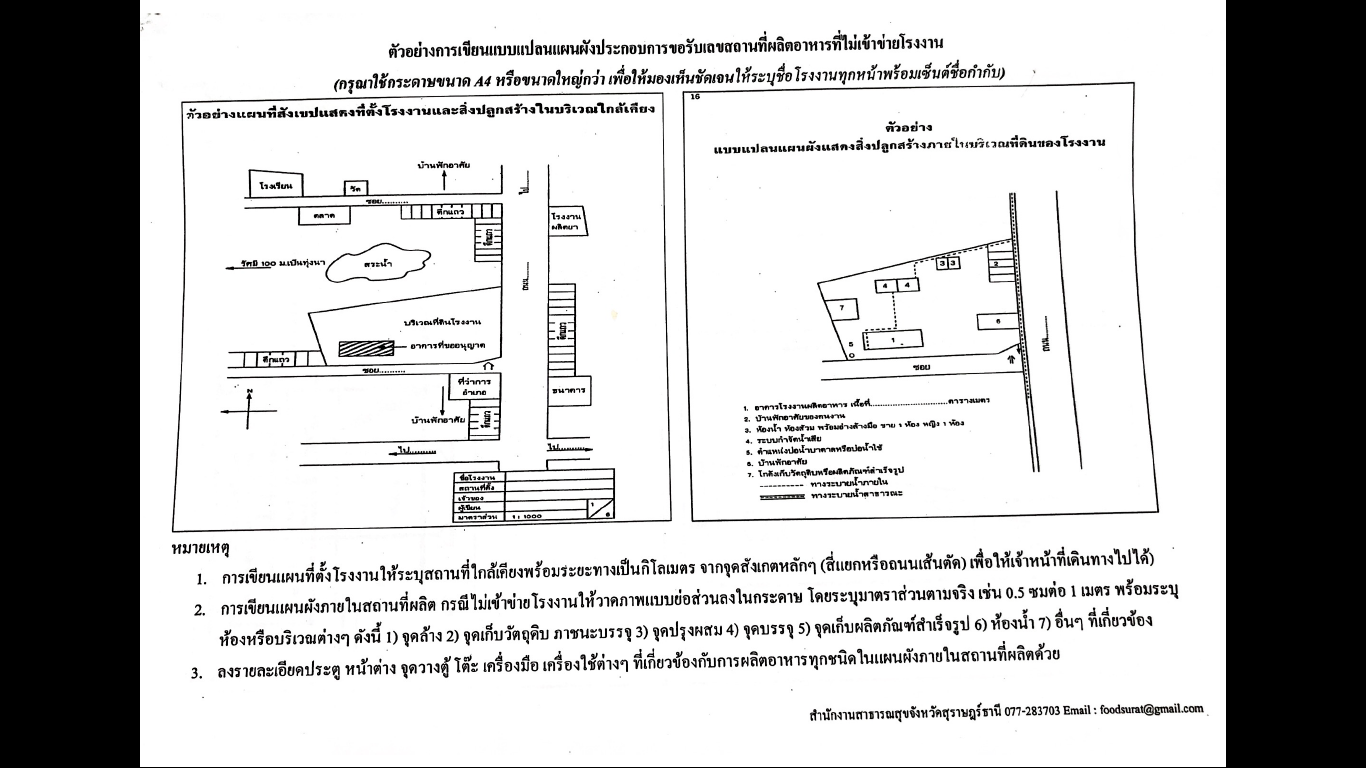 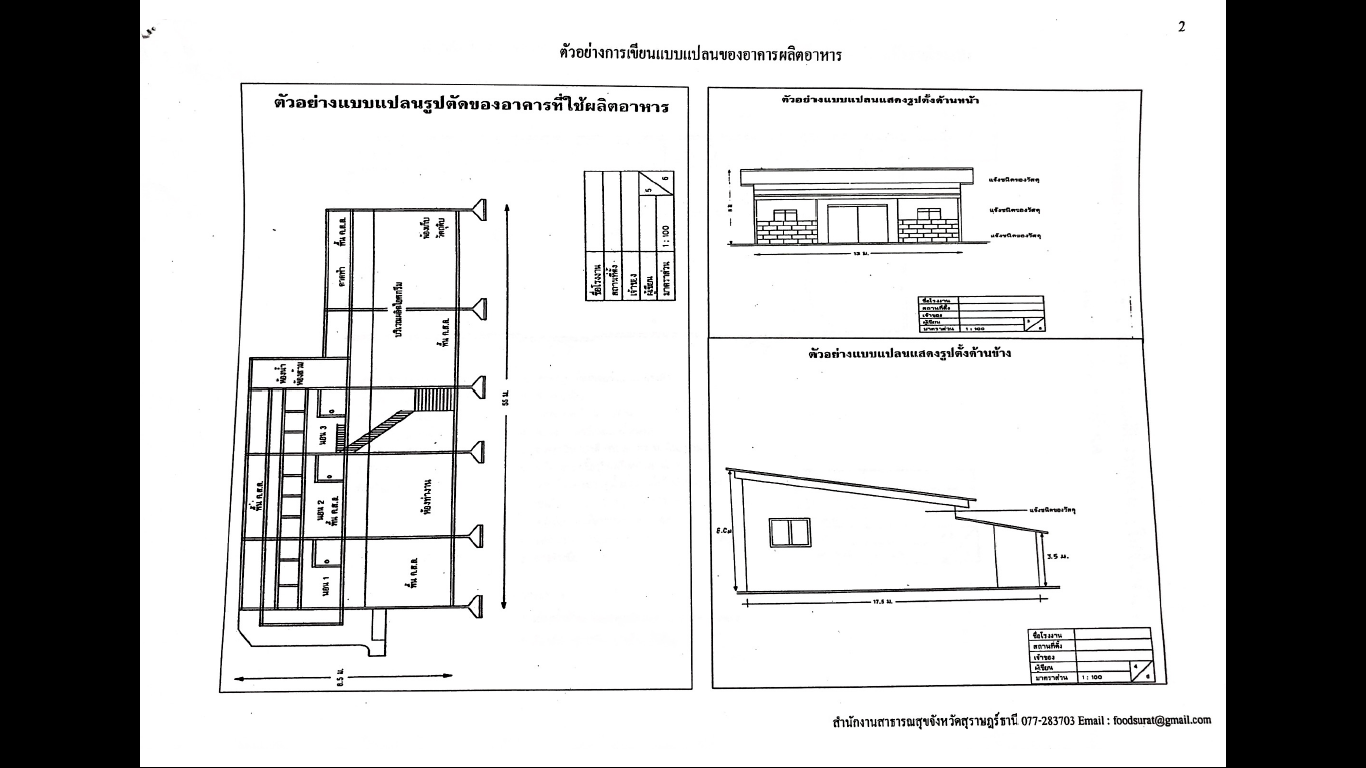 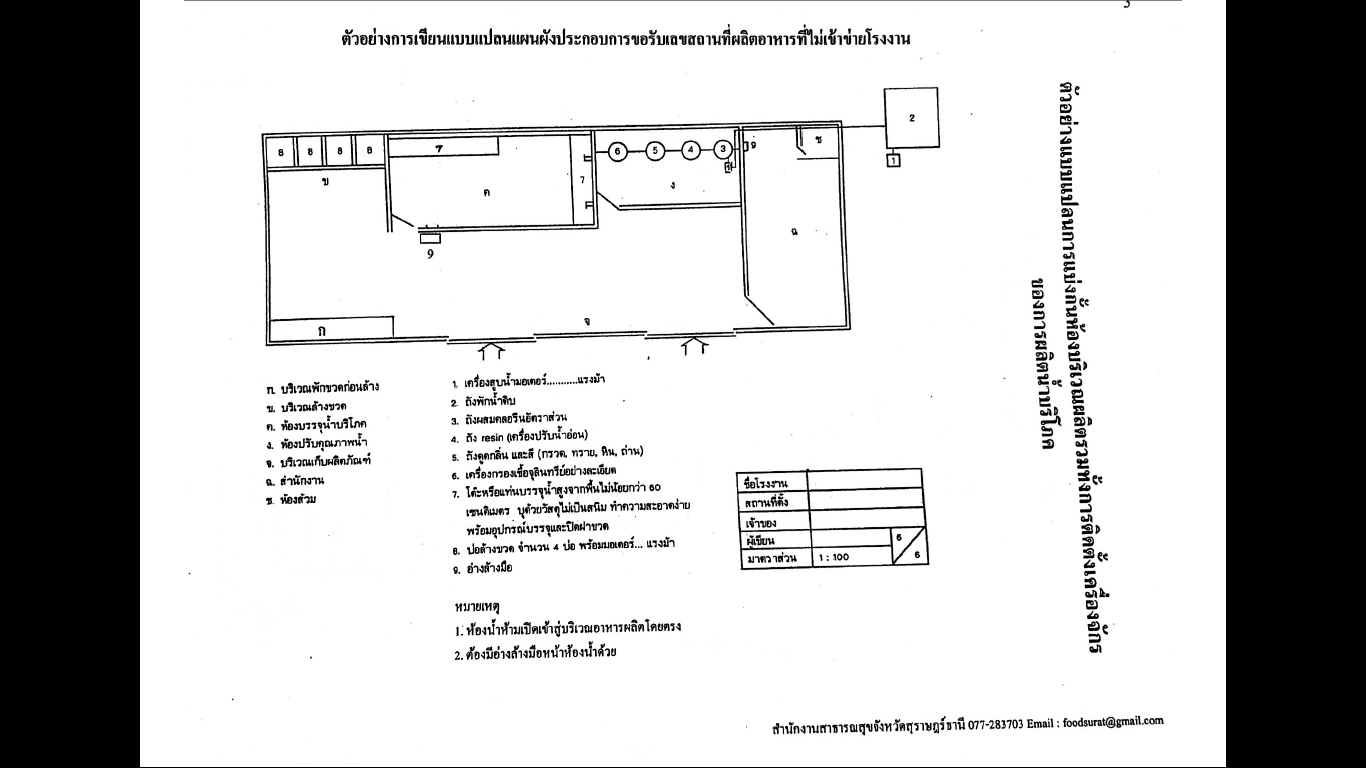 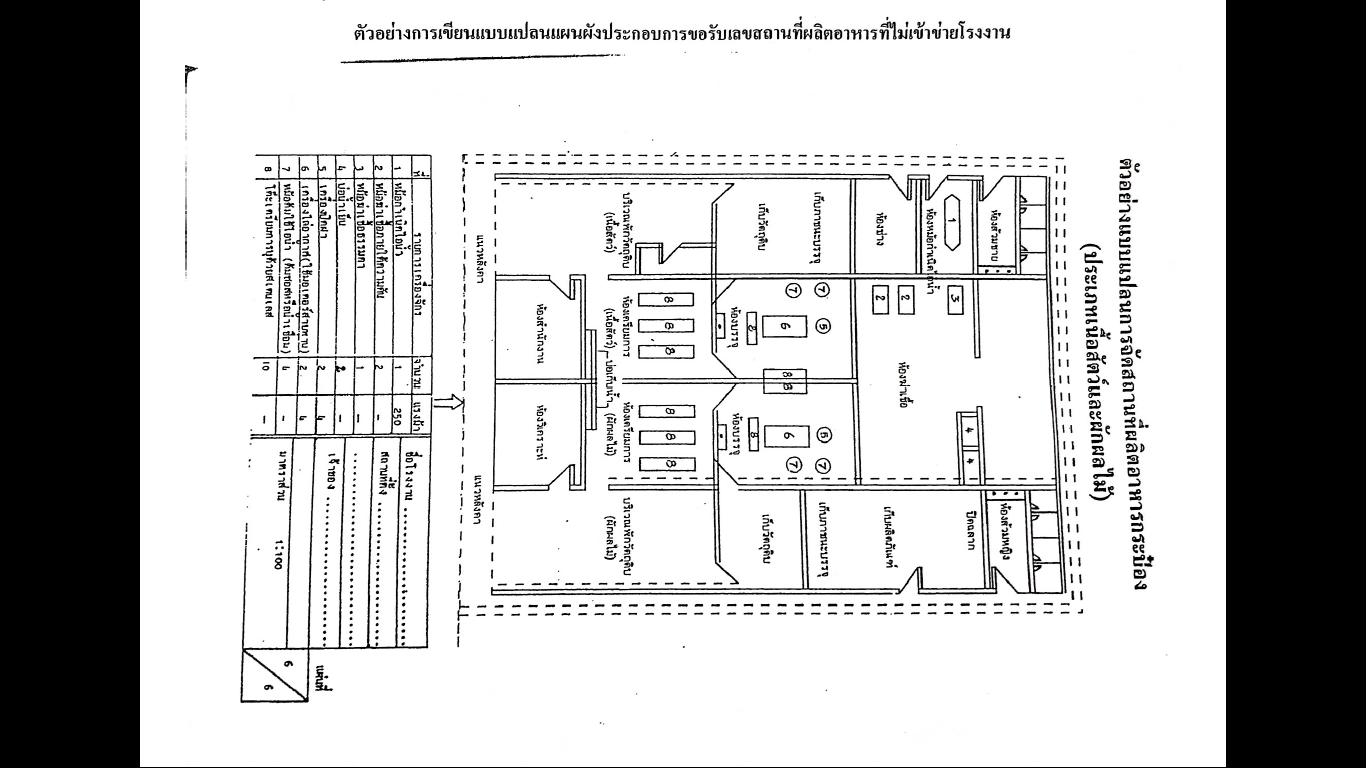       หนังสือมอบอำนาจและแต่งตั้งผู้ดำเนินกิจการโดยหนังสือฉบับนี้ ข้าพเจ้า …………………………………………………..... (ชื่อและประเภทนิติบุคคล) สำนักงานแห่งใหญ่ตั้งอยู่เลขที่ …….….…. ตรอก/ซอย ………………..……… ถนน …………………….. หมู่ที่ ………. ตำบล/แขวง …………………….. อำเภอ/เขต …………………. จังหวัด …………….…….  โดยมี ……………………………………………………………………………………………………….…                                                                               (ชื่อกรรมการที่มีอำนาจลงนามผูกพันบริษัท)เป็นผู้มีอำนาจจัดการแทนนิติบุคคล ปรากฏตามหนังสือรับรองการจดทะเบียนนิติบุคคล กระทรวงพาณิชย์        เลขที่ ………… ลงวันที่ ……………… ขอมอบอำนาจและแต่งตั้งให้ ……………………………………            (ชื่อผู้ที่บริษัทประสงค์จะให้ถือใบอนุญาต) เป็นผู้ดำเนินกิจการและมีอำนาจกระทำการแทนข้าพเจ้าในการที่จะต้องปฏิบัติให้เป็นไปตามพระราชบัญญัติอาหาร พ.ศ.2522 ทั้งนี้โดยให้ .…………...........................………... เป็นผู้ลงลายมือชื่อในคำร้องคำให้การ หนังสือชี้แจง                                                       (ชื่อผู้ที่บริษัทประสงค์จะให้ถือใบอนุญาต)และลงนามในเอกสารทั้งปวงที่เกี่ยวกับการขออนุญาตผลิต นำเข้าฯ ต่ออายุใบอนุญาต การขึ้นทะเบียนตำรับอาหาร การขออนุญาตใช้ฉลากอาหาร แก้ไขตัดทอนเพิ่มเติมเอกสารเหล่านั้น รับรองเอกสารต่าง ๆ รับทราบคำสั่งทางราชการ ตลอดจนกิจการอื่น ๆ อันเป็นปกติธุระที่ผู้รับอนุญาตโดยทั่วๆไป จะพึงกระทำได้การใดที่ผู้ดำเนินกิจการและผู้รับมอบอำนาจดังกล่าวได้กระทำไป ภายใต้ขอบเขตแห่งการ            มอบอำนาจนี้ ข้าพเจ้าขอรับผิดชอบและมีผลผูกพันข้าพเจ้าทุกประการ ทั้งนี้ตั้งแต่วันที่ ……………………หมายเหตุ   :  ให้แนบหนังสือรับรองการจดทะเบียนแสดงชื่อผู้มีอำนาจลงนามผูกพันบริษัทฉบับล่าสุดด้วยหนังสือยินยอมให้ใช้สถานที่เขียนที่...................................................................วันที่.............เดือน..............................พ.ศ.............เรื่อง	ยินยอมให้ใช้สถานที่เรียน	นายแพทย์สาธารณสุขจังหวัดสุราษฎร์ธานี		ด้วยข้าพเจ้า (นาย/นาง/นางสาว)..............................................................................................เป็นเจ้าของ โฉนดที่ดินเลขที่..............................หรือ เจ้าของบ้านเลขที่.........................หมู่ที่..............................ถนน.....................................ตำบล........................................อำเภอ......................................จังหวัดสุราษฎร์ธานี ยินยอมให้ (นาย/นาง/นางสาว)............................................................................. ใช้สถานที่ดังกล่าวของข้าพเจ้าในการประกอบกิจการผลิตอาหาร/นำหรือสั่งอาหารเข้ามาในราชอาณาจักร   สถานที่ผลิต/สถานที่นำหรือสั่งอาหารฯ ชื่อ....................................................................................................................... พร้อมกันนี้ ข้าพเจ้าได้แนบสำเนาโฉนดที่ดิน หรือสำเนาทะเบียนบ้าน จำนวน 1 ฉบับ และรับรองสำเนาถูกต้องไว้เป็นหลักฐานด้วย        ลงชื่อ....................................................เจ้าของสถานที่   							          (................................................)							              ลงชื่อ...................................................ผู้ยื่นคำขอ     							          (................................................)ประเภทอาหาร(ตามประกาศกระทรวงสาธารณสุข)กรรมวิธีการผลิตหลักลักษณะหรือรูปแบบอาหารเป็นอาหารวัตถุประสงค์พิเศษ(โปรดทำเครื่องหมาย )ลำดับรายการเครื่องมือเครื่องจักร รวมทั้งอุปกรณ์กำลังแรงม้า/วัตต์จำนวนรวมแรงม้ารวมลำดับที่รายชื่อส่วนประกอบและเลขสารบบอาหาร (ถ้ามี)ปริมาณจำนวนคนงานจำนวนอ่างล้างมือไม่เกิน 15 คน116 - 40 คน271 – 80 คน3ที่มา: อ้างอิงจากกฎกระทรวง ฉบับที่ 63 (พ.ศ.2551) ออกตามความในพระราชบัญญัติควบคุมอาหาร พ.ศ.2522 หมายเหตุ: จำนวนคนที่เกินจาก 80 คน ให้เพิ่มอย่างละ 1 ที่ ต่อจำนวนคนงานทุก 50 คนที่มา: อ้างอิงจากกฎกระทรวง ฉบับที่ 63 (พ.ศ.2551) ออกตามความในพระราชบัญญัติควบคุมอาหาร พ.ศ.2522 หมายเหตุ: จำนวนคนที่เกินจาก 80 คน ให้เพิ่มอย่างละ 1 ที่ ต่อจำนวนคนงานทุก 50 คนจำนวนคนงานชายชายชายหญิงหญิงจำนวนคนงานห้องส้วมที่ถ่ายปัสสาวะอ่างล้างมือห้องส้วมอ่างล้างมือไม่เกิน 15 คน1112116 – 40 คน2224241- 80 คน33363ที่มา: อ้างอิงจากกฎกระทรวง ฉบับที่ 63 (พ.ศ.2551) ออกตามความในพระราชบัญญัติควบคุมอาหาร พ.ศ.2522 หมายเหตุ: 1.จำนวนคนที่เกินจาก 80 คน ให้เพิ่มอย่างละ 1 ที่ ต่อจำนวนคนงานทุก 50 คน             2. กรณีจำนวนผู้ปฏิบัติงานไม่เกิน 15 คน มีห้องส้วม 1 ห้อง ที่ไม่แยกชาย-หญิง สามารถพิจารณาให้คะแนน “ดี” ได้ที่มา: อ้างอิงจากกฎกระทรวง ฉบับที่ 63 (พ.ศ.2551) ออกตามความในพระราชบัญญัติควบคุมอาหาร พ.ศ.2522 หมายเหตุ: 1.จำนวนคนที่เกินจาก 80 คน ให้เพิ่มอย่างละ 1 ที่ ต่อจำนวนคนงานทุก 50 คน             2. กรณีจำนวนผู้ปฏิบัติงานไม่เกิน 15 คน มีห้องส้วม 1 ห้อง ที่ไม่แยกชาย-หญิง สามารถพิจารณาให้คะแนน “ดี” ได้ที่มา: อ้างอิงจากกฎกระทรวง ฉบับที่ 63 (พ.ศ.2551) ออกตามความในพระราชบัญญัติควบคุมอาหาร พ.ศ.2522 หมายเหตุ: 1.จำนวนคนที่เกินจาก 80 คน ให้เพิ่มอย่างละ 1 ที่ ต่อจำนวนคนงานทุก 50 คน             2. กรณีจำนวนผู้ปฏิบัติงานไม่เกิน 15 คน มีห้องส้วม 1 ห้อง ที่ไม่แยกชาย-หญิง สามารถพิจารณาให้คะแนน “ดี” ได้ที่มา: อ้างอิงจากกฎกระทรวง ฉบับที่ 63 (พ.ศ.2551) ออกตามความในพระราชบัญญัติควบคุมอาหาร พ.ศ.2522 หมายเหตุ: 1.จำนวนคนที่เกินจาก 80 คน ให้เพิ่มอย่างละ 1 ที่ ต่อจำนวนคนงานทุก 50 คน             2. กรณีจำนวนผู้ปฏิบัติงานไม่เกิน 15 คน มีห้องส้วม 1 ห้อง ที่ไม่แยกชาย-หญิง สามารถพิจารณาให้คะแนน “ดี” ได้ที่มา: อ้างอิงจากกฎกระทรวง ฉบับที่ 63 (พ.ศ.2551) ออกตามความในพระราชบัญญัติควบคุมอาหาร พ.ศ.2522 หมายเหตุ: 1.จำนวนคนที่เกินจาก 80 คน ให้เพิ่มอย่างละ 1 ที่ ต่อจำนวนคนงานทุก 50 คน             2. กรณีจำนวนผู้ปฏิบัติงานไม่เกิน 15 คน มีห้องส้วม 1 ห้อง ที่ไม่แยกชาย-หญิง สามารถพิจารณาให้คะแนน “ดี” ได้ที่มา: อ้างอิงจากกฎกระทรวง ฉบับที่ 63 (พ.ศ.2551) ออกตามความในพระราชบัญญัติควบคุมอาหาร พ.ศ.2522 หมายเหตุ: 1.จำนวนคนที่เกินจาก 80 คน ให้เพิ่มอย่างละ 1 ที่ ต่อจำนวนคนงานทุก 50 คน             2. กรณีจำนวนผู้ปฏิบัติงานไม่เกิน 15 คน มีห้องส้วม 1 ห้อง ที่ไม่แยกชาย-หญิง สามารถพิจารณาให้คะแนน “ดี” ได้    ติดอากร    แสตมป์    30 บาท                                           เขียน ………………………………………………..                                   วันที่ ………… เดือน ………………… พ.ศ….………….  ประทับตราสำคัญ       ของบริษัทลงชื่อ …………………………………...  ผู้มอบอำนาจและแต่งตั้ง        ( ………………………………….)  ผู้ดำเนินกิจการลงชื่อ …………………………………...  ผู้มอบอำนาจและแต่งตั้ง        ( ………………………………….)  ผู้ดำเนินกิจการลงชื่อ ………………………………..….. ผู้รับมอบอำนาจ        ( ………………………………….)ลงชื่อ …………………………..……….. พยาน        ( ………………………………….)ลงชื่อ ………………………………….... พยาน        ( ………………………………….)